R E G I O N     P O O D Ř Í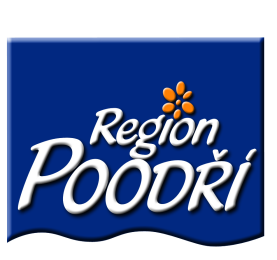 742 54 Bartošovice čp. 1 - zámek, okres Nový Jičín, tel. : 556 720 490,www.regionpoodri.cz, e-mail: region@regionpoodri.cz S v o l á v á m jednání Valné hromady Regionu Poodří, které se uskuteční ve čtvrtek 27. března 2014 v 9:00 hodin na zámku v BartošovicíchProgram jednání:ZahájeníKontrola plnění úkolůZpráva o činnosti svazku za I. čtvrtletí 2014Realizace projektů v roce 2014 Účetní závěrka za rok 2013 Výsledky inventarizace majetku a závazků k 31.12.2013Činnost MAS Regionu Poodří, o.s. v roce 2014+RůznéDiskuse Závěr                                                                                    MVDr. Kateřina Křenková                                                                                      předsedkyně svazkuN á v r a t k aPotvrzuji vyvěšení pozvánky na jednání Valné hromady Regionu Poodří, které se uskuteční ve čtvrtek 27. března 2014 v 9,00 hodin na zámku v Bartošovicích.Pozvánka byla vyvěšena po dobu 15 dnů na úřední desce Obecního úřadu v:……………………………………………..Vyvěšeno:  12. března 2014Sejmuto:     27. března 2014 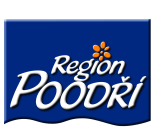 Albrechtičky, Bartošovice, Bernartice nad Odrou, Bílov, Bravantice, Hladké Životice, Jeseník nad Odrou,  Jistebník,  Kateřinice,  Kujavy,  Kunín, Mošnov, Petřvald,   Pustějov,  Sedlnice,  Skotnice, Suchdol   nad    Odrou,  Šenov  u  Nového  Jičína,  Trnávka,  Velké  Albrechtice,  Vražné